*Prosimy o wskazanie producentaLp.PozycjaSpecyfikacjaIlość1.Papier kseroPapier ksero A4  80g/m10 ryz.2.Kalkulatory prosteCasio20 szt.3.Kalkulatory naukowe*6szt.4.Pamięć USB - Pendrive32 GB15 szt.5.Gry edukacyjne - RummikubStandard, producent: LAMADA4 szt.6.Zestawy do budowy szkieletów brył 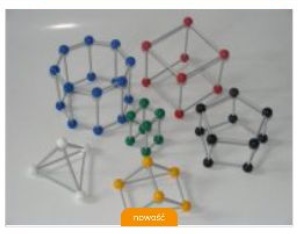  ( około 400 elementów w zestawie)3 zest.7.Matematyczne gry planszowe "Matematyka na planszy", autor Anna Płońska Zestaw 22 gier matematycznych dla uczniów szkół ponadpodstawowych i klas 7- 8 szkoły podstawowej3 szt.8.Fiszki edukacyjne z matematykiFiszki maturzysty, 1000 kart do nauki w opakowaniu, wydawnictwo Oldschool3 op.9.Klocki do budowy konstrukcjiSmall Foot Design Naturalne Klocki Drewniane ( około 100 klocków w zestawie)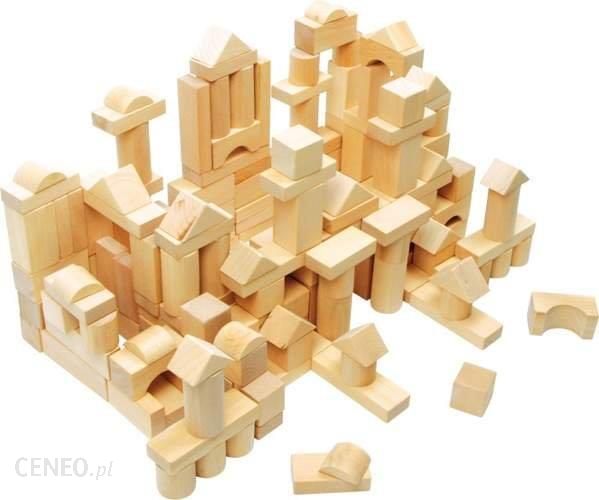 zest.